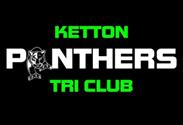 Safety PolicyGuidelines for dealing with an accident/incidentThe essence of good ethical conduct and practice is summarised below.All volunteers must: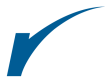 In the event of an injury happening at a training session the first aider (ES or BW) on site will take responsibility for administering initial first aid support. The first aid kit is always in the green tri bag or with the coach responsible for the session.
In the event of an injury requiring specialist treatment they will take appropriate action.We request an emergency number on membership forms. The list is available with the registers for the duration of the session.Make sure that an incident/accident form or accident book (available in the tri bag) has been filled in by the first aider (ES or BW if available or coach responsible for the session).